УТВЕРЖДЕНРешениемОбщего собрания членов АссоциацииСаморегулируемая организация«Центр развития строительства»
(Протокол № 1/2017 от «28» февраля 2017 г.)Председатель собрания:______________________/Яковлев В.Ю./Секретарь собрания:_____________________/Амбарцумян В.В./УТВЕРЖДЕНСоветом АссоциацииСаморегулируемая организация«Центр развития строительства»«27» февраля 2017 г.СТАНДАРТ № 01АССОЦИАЦИИ САМОРЕГУЛИРУЕМАЯ ОРГАНИЗАЦИЯ  «ЦЕНТР РАЗВИТИЯ СТРОИТЕЛЬСТВА»Общие требования к выполнению работ в области строительства, реконструкции, капитального ремонта(новая редакция)САНКТ-ПЕТЕРБУРГ2017 1. Общие положения1.1. Настоящий Стандарт № 01 «Общие требования к выполнению работ в области строительства, реконструкции, капитального ремонта» разработан в соответствии с Федеральным законом «О саморегулируемых организациях», Градостроительным кодексом Российской Федерации с учетом Федерального закона от 03.07.2016 N 372-ФЗ «О внесении изменений в Градостроительный кодекс Российской Федерации и отдельные законодательные акты Российской Федерации», Федеральным законом «О техническом регулировании» и другими нормативными правовыми актами Российской Федерации. 1.2. Настоящий Стандарт устанавливает для членов Ассоциации Саморегулируемая организация «Центр развития строительства» (далее - Ассоциация) в соответствии с законодательством о техническом регулировании правила выполнения работ по строительству, реконструкции, капитальному ремонту объектов капитального строительства, в том числе особо опасных, технически сложных и уникальных объектов капитального строительства, за исключением объектов использования атомной энергии, требования к результатам указанных работ, системе контроля за выполнением указанных работ.1.3. Настоящий Стандарт обязателен для выполнения всеми членами Ассоциации.2. Требования к выполнению строительно-монтажных работ2.1. Члены Ассоциации в своей деятельности обязаны соблюдать требования законодательства о градостроительной деятельности, о техническом регулировании, Градостроительный кодекс Российской Федерации, федеральные законы, технические регламенты, иные нормативные правовые акты, национальные стандарты и своды правил, стандарты на процессы выполнения работ по строительству, реконструкции, капитальному ремонту объектов капитального строительства, утвержденные Национальным объединением строителей (НОСТРОЙ), настоящий Стандарт и правила саморегулирования, а также иные документы в установленных законодательством случаях.С 1 июля 2017 года стандарты на процессы выполнения работ по строительству, реконструкции, капитальному ремонту объектов капитального строительства, утвержденные Национальным объединением строителей (НОСТРОЙ), являются документами прямого действия и не требуют дополнительно введения их в действие Ассоциацией и членами Ассоциации.2.2. Если при выполнении строительно-монтажных работ обнаруживаются препятствия к надлежащему исполнению договора подряда, член Ассоциации обязан в минимально разумный срок (если иное не установлено договором) поставить в известность заказчика и принять все зависящие от него меры по устранению таких препятствий. В случае невозможности устранения препятствий без отклонений от стандартов, правил и проектной документации, член Ассоциации обязан проинформировать заказчика о таких отклонениях.2.3. До начала любых работ член Ассоциации обязан оградить строительную площадку и опасные зоны работ за ее пределами в соответствии с требованиями нормативных документов.2.4. При въезде на площадку должен быть установлен информационный щит с указанием наименования объекта капитального строительства, названия застройщика (заказчика), исполнителя работ (подрядчика, генподрядчика – члена Ассоциации), фамилии, должности и номеров телефонов ответственного производителя работ по объекту и представителя органа государственного контроля (надзора), сроков начала и окончания работ, схемы объекта.2.5. Член Ассоциации, в случае осуществления организации строительства, должен обеспечивать доступ на территорию стройплощадки и возводимого объекта представителям застройщика (заказчика), органам государственного контроля (надзора), авторского надзора и местного самоуправления; предоставлять им необходимую документацию.2.6. Отклонения параметров объекта капитального строительства от проектной документации, выявленные в процессе строительства, реконструкции, капитального ремонта такого объекта, допускаются только на основании вновь утвержденной застройщиком или заказчиком проектной документации после внесения в нее соответствующих изменений в порядке, установленном уполномоченным федеральным органом исполнительной власти.2.7. При выполнении строительно-монтажных работ член Ассоциации обязан вести исполнительную документацию и передавать ее в соответствующие органы и организации в соответствии с законодательством.2.8. В исполнительную документацию на строительство, реконструкцию, капитальный ремонт объекта капитального строительства лицом, осуществляющим строительство, включаются материалы с записями о соответствии выполненных работ проектной документации. 2.9. Член Ассоциации при выполнении строительно-монтажных работ на каждом объекте капитального строительства обязан вести журналы в соответствии с порядком ведения общего и (или) специального журнала учета выполнения работ при строительстве, реконструкции, капитальном ремонте объекта капитального строительства.2.10. Строительно-монтажные работы объектов капитального строительства должны осуществляться с применением строительных материалов и изделий, обеспечивающих соответствие объектов капитального строительства требованиям действующего законодательства и проектной документации.2.11. При строительстве, реконструкции, капитальном ремонте объектов капитального строительства член Ассоциации должен осуществлять работы таким образом, чтобы негативное воздействие на окружающую среду было минимальным и не возникала угроза для жизни и здоровья граждан, имущества физических или юридических лиц, государственного или муниципального имущества, жизни и здоровья животных и растений.3. Охрана труда и обеспечение промышленной безопасности при выполнении работ на объектах капитального строительства3.1. Настоящий раздел устанавливает для членов Ассоциации обязательные к исполнению единые требования к охране труда и обеспечению промышленной безопасности и направлен на предупреждение и предотвращение несчастных случаев и аварий при строительстве, реконструкции, капитальном ремонте объектов капитального строительства.3.2. Членом Ассоциации до начала производства строительно-монтажных работ на объекте капитального строительства для персонала должен быть организован вводный инструктаж по охране труда и пожарной безопасности при производстве работ на объекте капитального строительства, первичный инструктаж на рабочем месте, целевой инструктаж на рабочем месте (при допуске к производству работ).3.3. Члены Ассоциации при строительстве объекта капитального строительства обеспечивают:- выполнение государственных нормативных требований охраны труда, содержащихся в законодательных и нормативных правовых актах Российской Федерации и нормативных документах в сфере строительства;- выполнение требований промышленной безопасности, содержащихся в законодательных актах и нормативных технических документах;- подготовку и аттестацию персонала в области промышленной, экологической, энергетической безопасности и охраны труда (в установленных законодательством случаях).3.4. Технические устройства, в том числе иностранного производства, применяемые на объектах капитального строительства, подлежат сертификации или декларированию их соответствия требованиям промышленной, экологической и энергетической безопасности в установленном законодательством Российской Федерации о техническом регулировании порядке. 3.5. Члены Ассоциации несут ответственность за нарушение требований в области охраны труда и промышленной, экологической и энергетической безопасности, установленную законодательством Российской Федерации.3.6. Члены Ассоциации при выполнении работ на объектах капитального строительства обязаны обеспечить, в соответствии с действующим законодательством, безопасность работы персонала, охрану окружающей среды, сохранность объектов культурного наследия.3.7. В целях обеспечения соблюдения требований охраны труда, осуществления и контроля за их выполнением члены Ассоциации обязаны иметь работников из числа персонала, отвечающих за соблюдение правил охраны труда и обеспечение промышленной, экологической и энергетической безопасности.4. Заключительные положения4.1. Контроль за профессиональной деятельностью членов Ассоциации в части соблюдения ими требований настоящего Стандарта, включая требований стандартов на процессы выполнения работ по строительству, реконструкции, капитальному ремонту объектов капитального строительства, утвержденных Национальным объединением строителей (НОСТРОЙ),  проводится в форме:4.1.1. рассмотрения представленных документов (документарная проверка) путем запроса данных в форме Отчета о деятельности члена Ассоциации (Приложение №1);4.1.2. выезда в местонахождение члена Ассоциации либо места выполнения работ - на объект капитального строительства (выездная проверка).Форма проведения проверки в каждом конкретном случае выбирается Председателем Комитета.4.2. Указанный отчет предоставляется членом Ассоциации в рамках проведения проверки деятельности членов Ассоциации в части соблюдения требований стандартов и правил саморегулирования, включая требований стандартов на процессы выполнения работ по строительству, реконструкции, капитальному ремонту объектов капитального строительства, утвержденных Национальным объединением строителей (НОСТРОЙ).4.3. Отчет предоставляется за период с момента вступления в члены Ассоциации (с момента предоставления последнего отчета) по дату проверки.4.4. Все изменения и дополнения к настоящему стандарту вступают в силу не ранее чем через десять дней после дня их принятия Общим собранием членов Ассоциации (с 1 июля 2017 года - вступают в силу не ранее чем со дня внесения сведений о них в государственный реестр саморегулируемых организаций).Приложение № 1 ДиректоруАссоциацииСаморегулируемая организация «Центр развития строительства»В.Ю. ЯковлевуОтчет о деятельности члена АссоциацииНаименование юридического лица/индивидуального предпринимателя (полное, сокращенное)_____________________________________________________________________________Адрес места нахождения (юридический адрес)____________________________________________________________________________Адрес для корреспонденции (почтовый адрес) с индексом____________________________________________________________________________Телефоны с кодом города______________________________________________________Факс _______________________________________________________________________Е-mail ______________________________________________________________________Сведения о руководителе организации (индивидуальном предпринимателе): должность, Ф.И.О., стаж строительной деятельности, стаж управленческой деятельности, звания, награды, контактные телефоны, Е-mail ____________________________________________________________________________Сведения о дипломах, наградах организации (индивидуального предпринимателя) ____________________________________________________________________________Членство в иных некоммерческих организациях (ассоциациях, союзах, некоммерческих партнерствах и т.д.) ____________________________________________________________________________(указать наименование некоммерческой организации, период членства)Сведения о лице, ответственном за охрану труда и обеспечение промышленной безопасности при выполнении работ на объектах капитального строительства: должность, Ф.И.О., стаж строительной деятельности, стаж управленческой деятельности, звания, награды_____________________________________________________________________________Сведения о выполнении работ по организации строительства (генеральный подряд) _____________________________________________________________________________(да/нет, количество)Сведения о выполнении работ по строительному контролю ___________________________________________________________________________(да/нет, количество)Сведения о выполнении работ на особо опасных, технически сложных и уникальных объектах за отчетный период_____________________________________________________________________________                                                               (да/нет, перечень объектов)Перечень наиболее значимых объектов, строительство (реконструкцию, капитальный ремонт) которых осуществляли в отчетный период____________________________________________________________________________Сведения о внедрении новых технологий, строительных материалов, методов, приемов, оснастки и др. с указанием результатов от их внедрения _____________________________________________________________________________                                                               (да/нет, перечень)Наличие системы добровольной сертификации соответствия продукции, процессов, работ, услуг требованиям технических регламентов, положениям стандартов, сводов правил или условиям договоров___________________________________________________________________________Перечень видов работ, которые являются доминирующими в Вашей деятельности _____________________________________________________________________________Сведения о наступлении страховых случаев (при их наличии)Сведения о наличии или отсутствии замечаний со стороны органов государственного надзора в сфере строительства (при их наличии)* Сведения об авариях / несчастных случаях при строительстве, реконструкции, капитальном ремонте объектов капитального строительства (при их наличии)*Сведения о рассмотрении в судах исков к члену Ассоциации и исполнительном производстве в отношении члена Ассоциации в связи с его деятельностью по строительству, реконструкции, капитальному ремонту объектов капитального строительства (при их наличии)*_____________________________________________________________________________(указать предмет и сумму)*Приложения к отчету:Копия Акта (актов) проверки члена Ассоциации государственными органами (при наличии факта проверки), заверенные руководителем организации – члена Ассоциации.Копии документов, подтверждающих факт аварии/несчастного случая, факт возбуждения уголовного (административного производства) в отношении члена Ассоциации, заверенные руководителем организации – члена Ассоциации.Копии документов, подтверждающих рассмотрение в судах исков, постановлений о возбуждении исполнительного производства, заверенные руководителем организации – члена Ассоциации (при наличии факта возбуждения судом дела в отношении члена).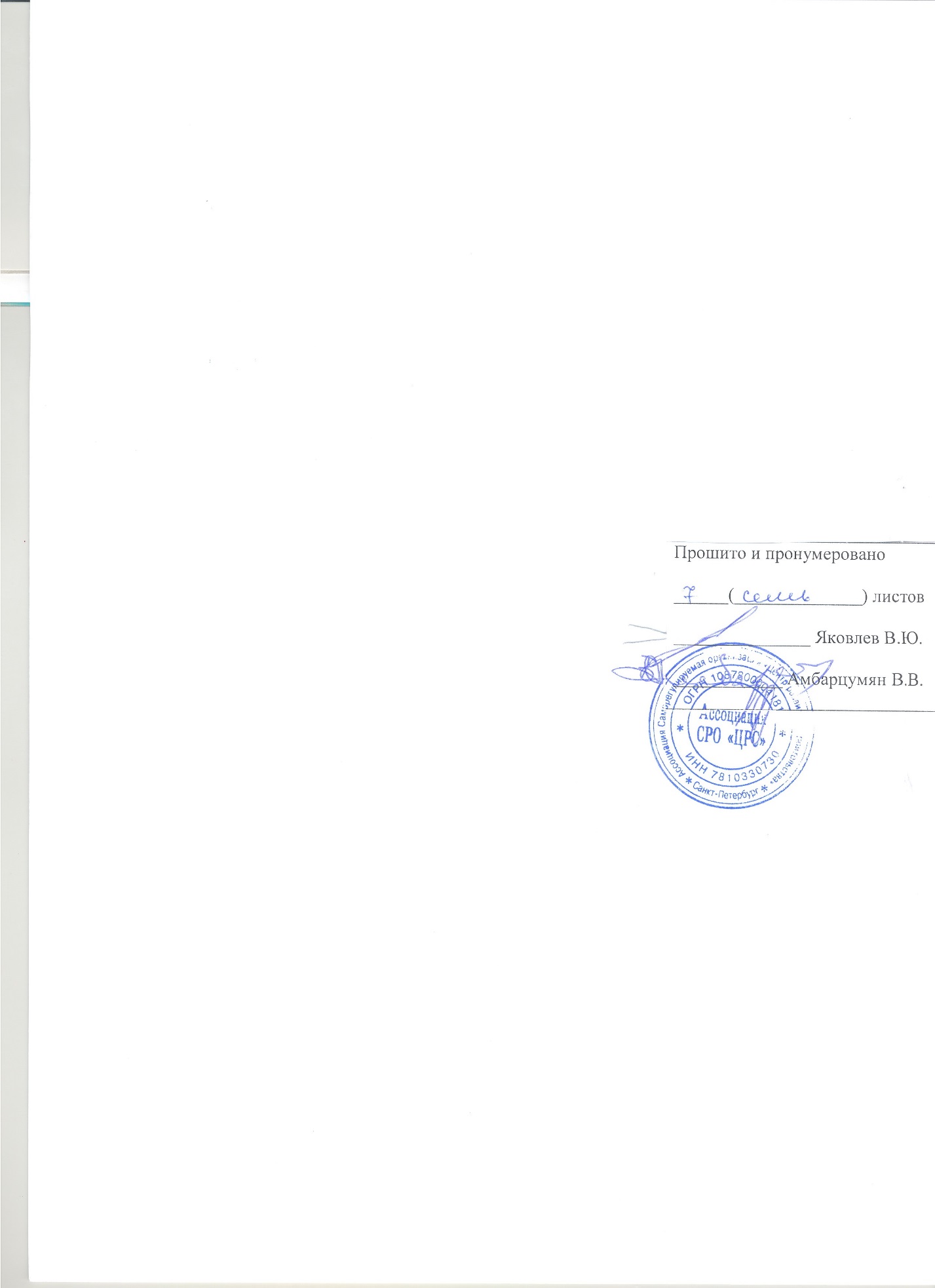 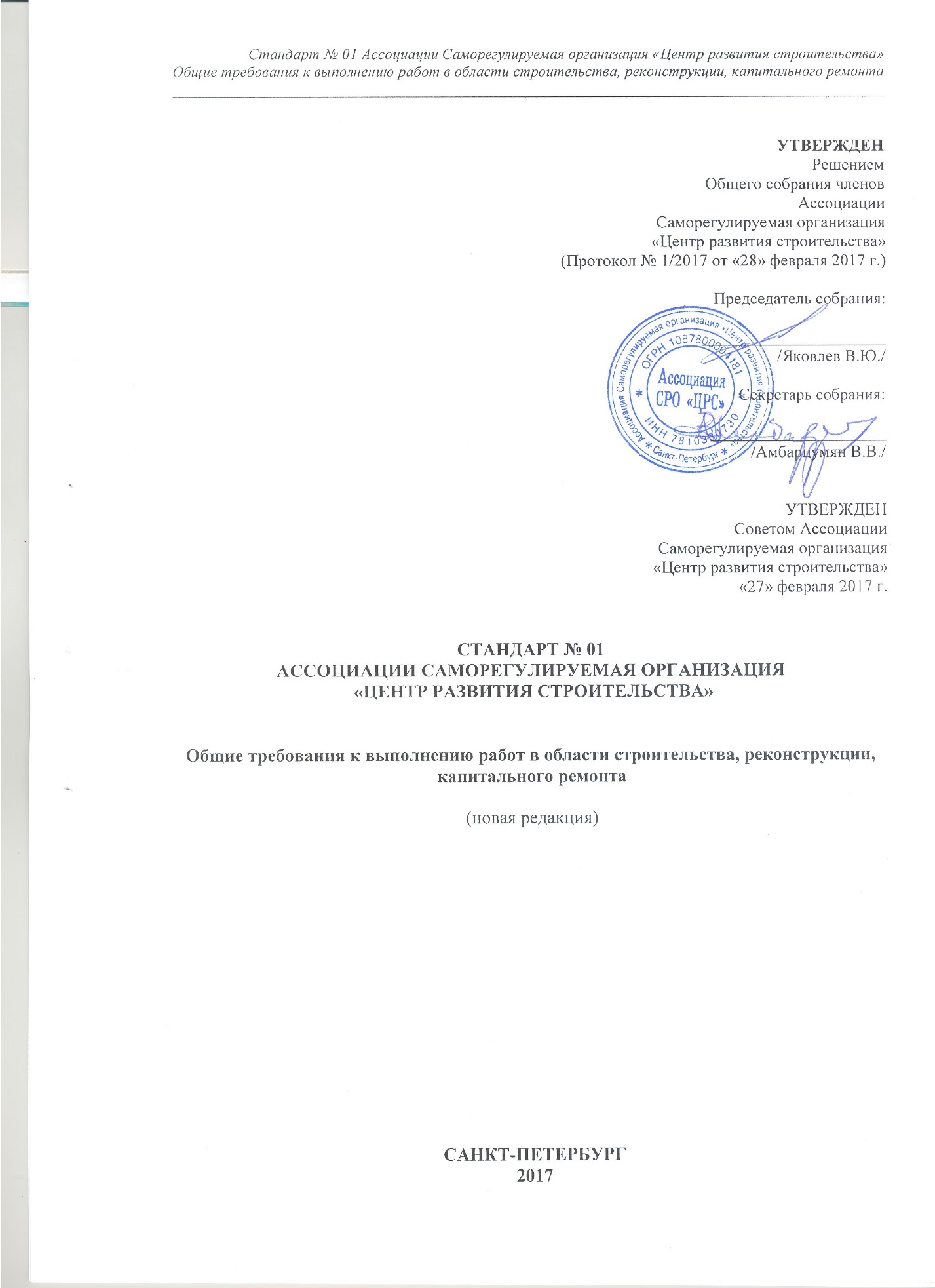 № п/пДата наступленияКраткое описаниеВыгодоприобретательРазмер страхового возмещения№ п/п Наименование проверяющего органаДата проверкиПричина проверкиРезультаты проверки№ п/пДата аварии/ несчастного случаяОбъект, на котором произошла авария/ несчастный случайОписание аварии/ несчастного случаяФакт возбуждения уголовного (административного) делаПринятые мерыРуководитель организации (должность)_________________________ / Ф.И.О./М.П.«___» ___________ 20___г.                                 (подпись)